Приложение 1.Найди и зачеркни все буквы А.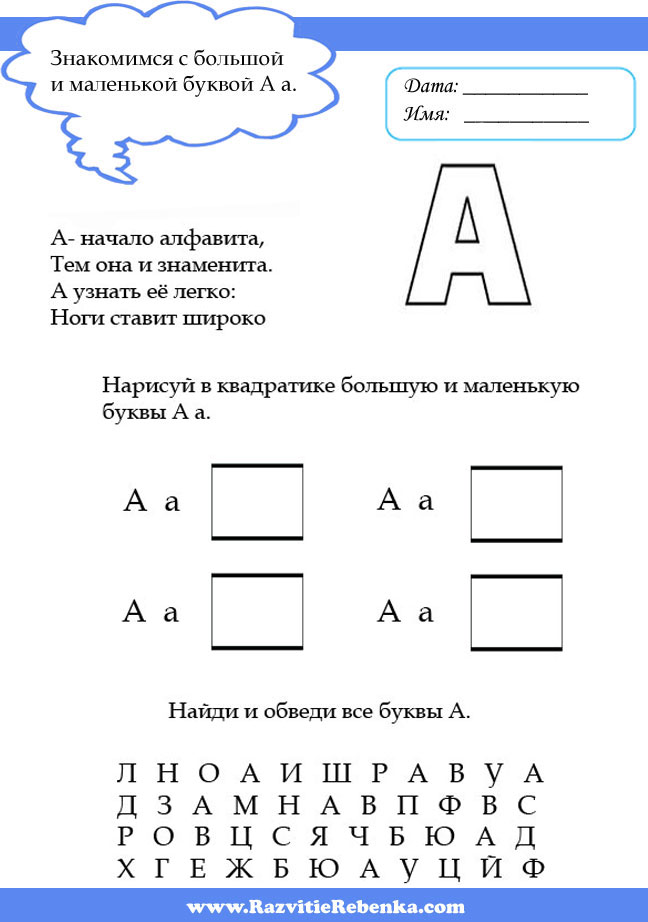 Приложение 2.Сфотографируй букву.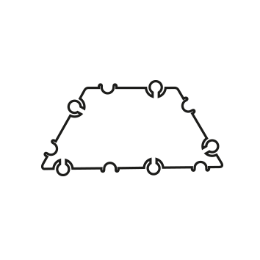 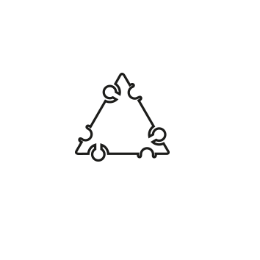 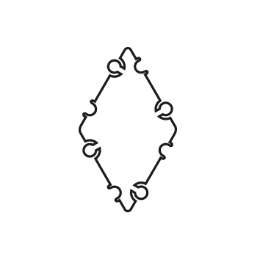 Аня плачет.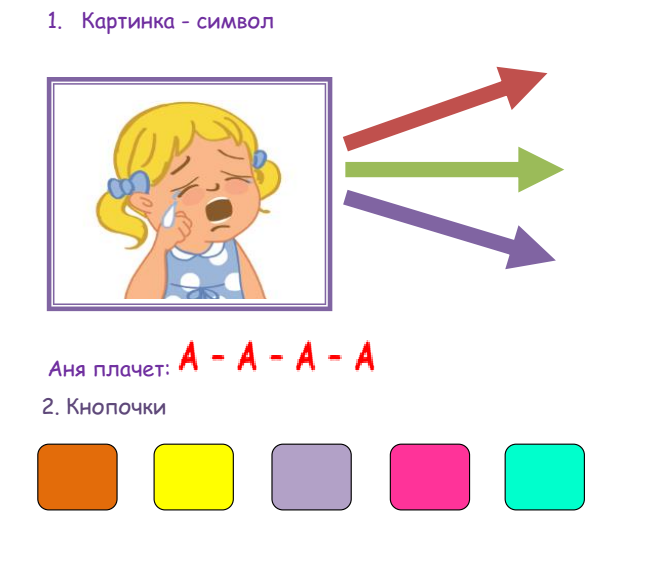 Мальчик громко плачет.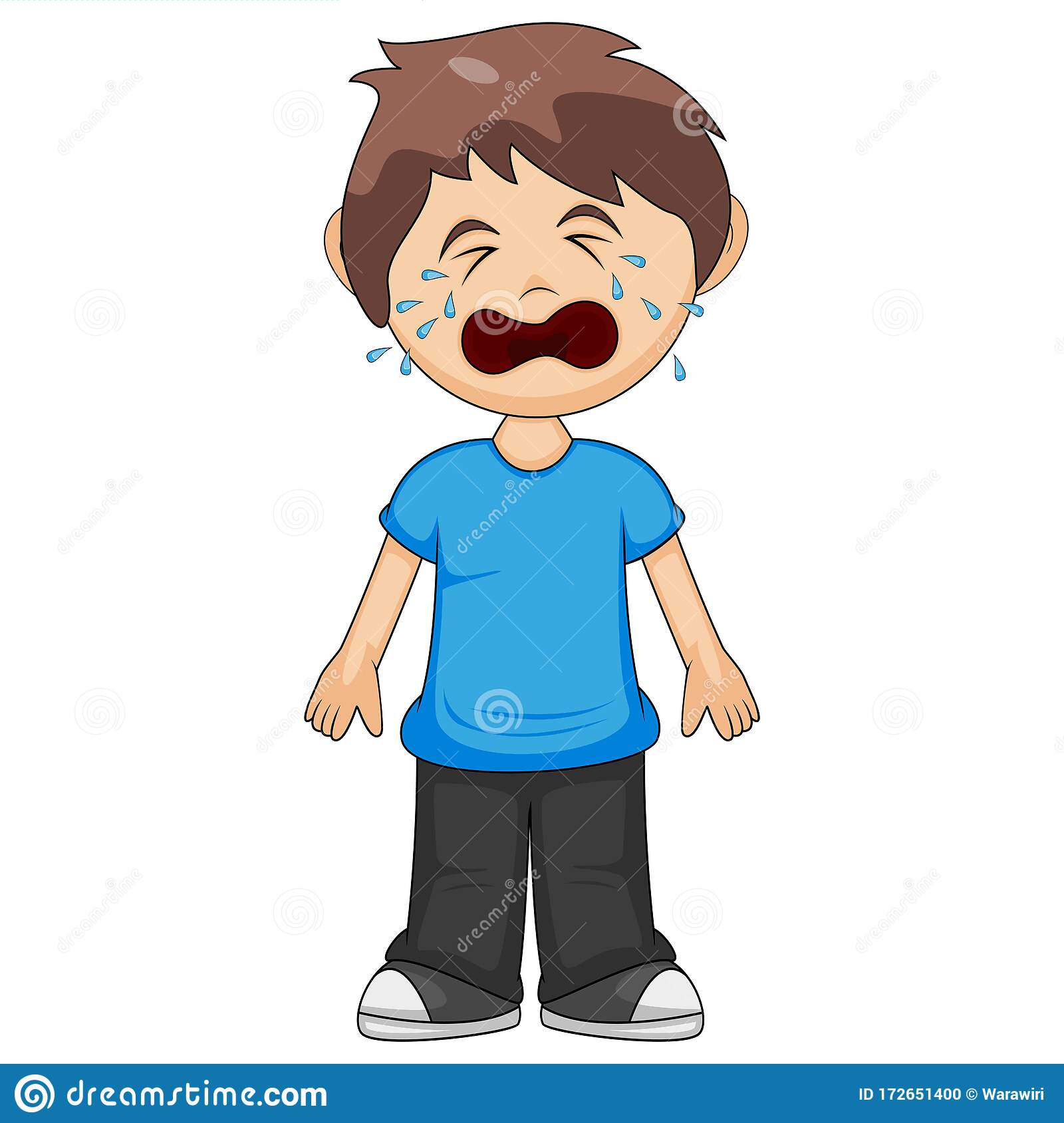 Мама качает малыша. 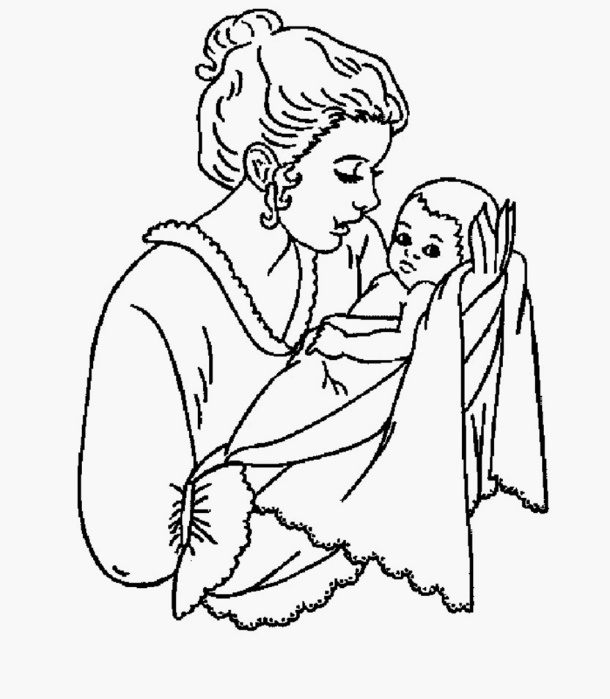 Любопытный мальчик.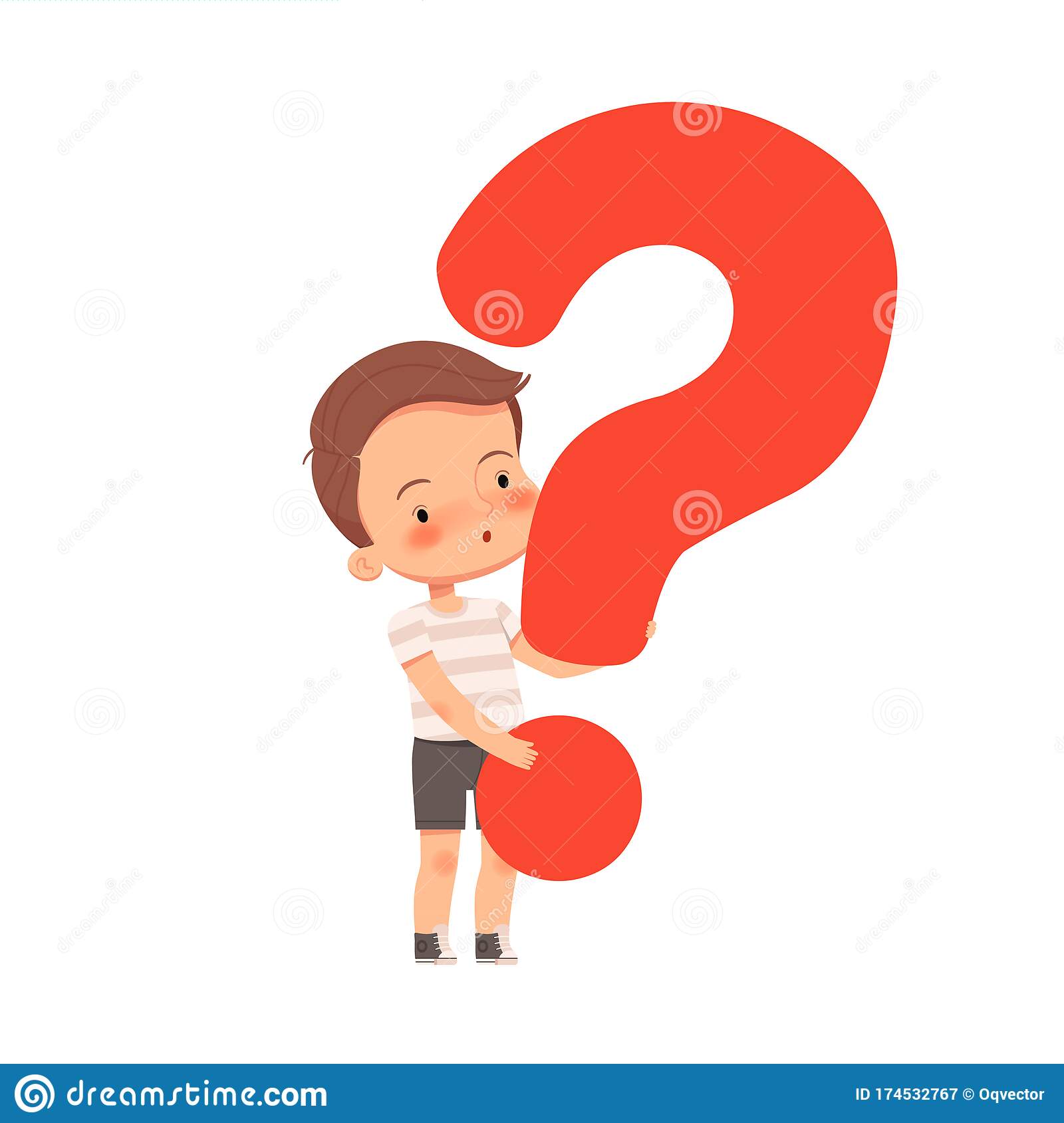 